Publicado en Barcelona el 03/04/2024 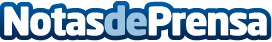 Llega a España Pelvii. El primer centro especializado en trastornos de suelo pélvicoYa es posible fortalecer el suelo pélvico con tecnología innovadora y no invasiva utilizando campos magnéticos para una reeducación duradera del perineo 
Datos de contacto:PELVIIDirección+34640578680Nota de prensa publicada en: https://www.notasdeprensa.es/llega-a-espana-pelvii-el-primer-centro Categorias: Nacional Medicina Fisioterapia Bienestar Servicios médicos http://www.notasdeprensa.es